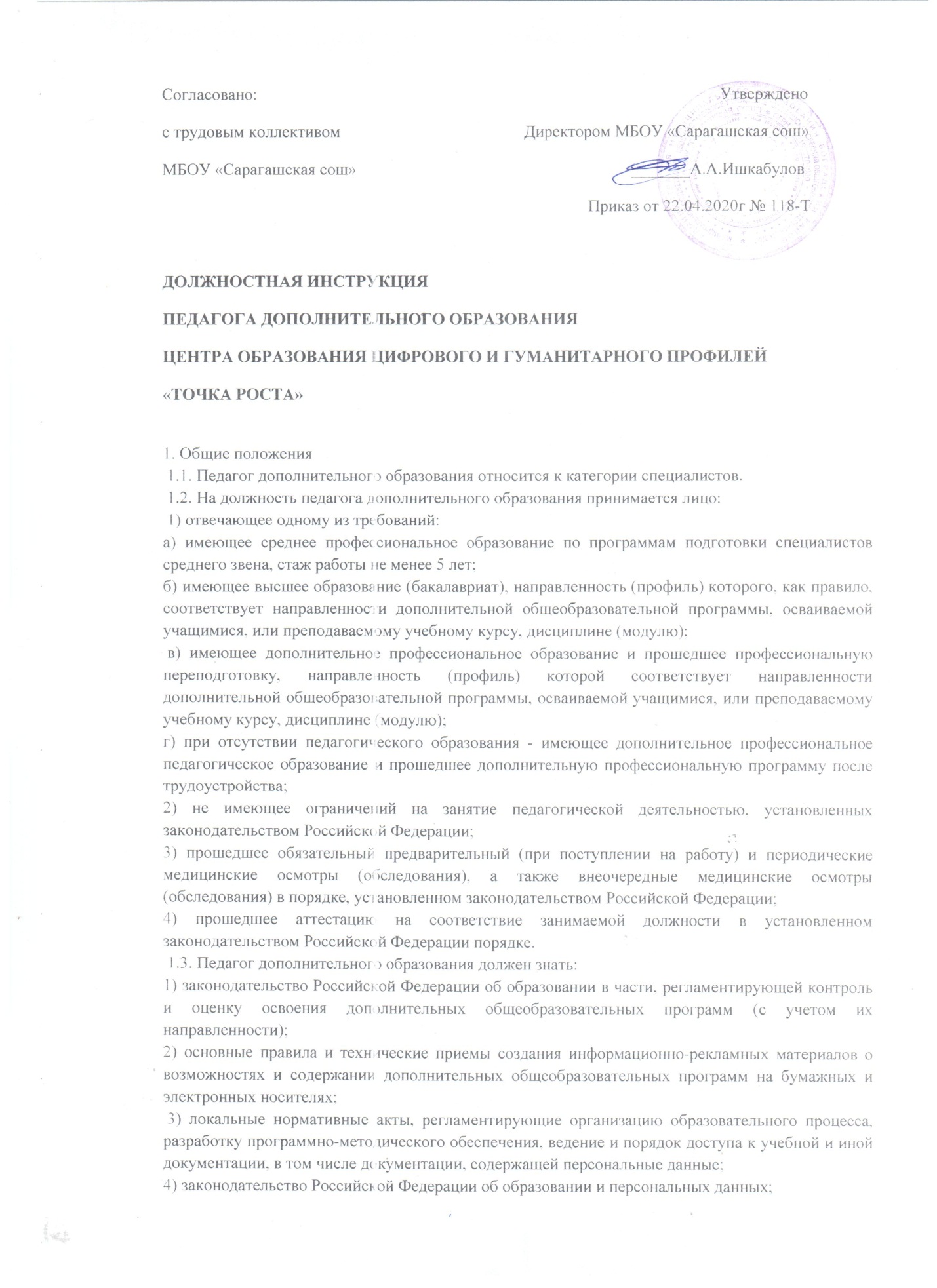 5) принципы и приемы презентации дополнительной общеобразовательной программы; 6) техники и приемы общения (слушания, убеждения) с учетом возрастных и индивидуальных особенностей собеседников; 7) техники и приемы вовлечения в деятельность, мотивации учащихся различного возраста к освоению избранного вида деятельности (избранной программы8) федеральные государственные требования (ФГТ) к минимуму содержания, структуре и условиям реализации дополнительных предпрофессиональных программ в избранной области (при наличии); 9) характеристики различных методов, форм, приемов и средств организации деятельности учащихся при освоении дополнительных общеобразовательных программ соответствующей направленности; 10) электронные ресурсы, необходимые для организации различных видов деятельности обучающихся; 11) психолого-педагогические основы и методику применения технических средств обучения, ИКТ, электронных образовательных и информационных ресурсов, дистанционных образовательных технологий и электронного обучения, если их использование возможно для освоения дополнительной общеобразовательной программы; 12) особенности и организацию педагогического наблюдения, других методов педагогической диагностики, принципы и приемы интерпретации полученных результатов; 13) основные характеристики, способы педагогической диагностики и развития ценностно-смысловой, эмоционально-волевой, потребностно-мотивационной, интеллектуальной, коммуникативной сфер учащихся различного возраста; 14) основные подходы и направления работы в области профессиональной ориентации, поддержки и сопровождения профессионального самоопределения при реализации дополнительных общеобразовательных программ соответствующей направленности; 15) профориентационные возможности занятий избранным видом деятельности (для преподавания по дополнительным общеразвивающим программам), основные подходы и направления работы в области профессиональной ориентации, поддержки и сопровождения профессионального самоопределения; 16) особенности оценивания процесса и результатов деятельности учащихся при освоении дополнительных общеобразовательных программ (с учетом их направленности), в том числе в рамках установленных форм аттестации; 17) понятие и виды качественных и количественных оценок, возможности и ограничения их использования для оценивания процесса и результатов деятельности учащихся при освоении дополнительных общеобразовательных программ (с учетом их направленности); 18) нормы педагогической этики при публичном представлении результатов оценивания; 19) характеристики и возможности применения различных форм, методов и средств контроля и оценивания освоения дополнительных общеобразовательных программ (с учетом их направленности); 20) техники и приемы общения (слушания, убеждения) с учетом возрастных и индивидуальных особенностей собеседников; 21) теоретические и методические основы спортивного отбора и спортивной ориентации в избранном виде спорта (для преподавания по дополнительным предпрофессиональным программам в области физической культуры и спорта;22) теоретические и методические основы определения профессиональной пригодности, отбора и профессиональной ориентации в процессе занятий выбранным видом искусств (для преподавания по дополнительным предпрофессиональным программам в области искусств); 23) особенности одаренных детей, учащихся с ограниченными возможностями здоровья, специфика инклюзивного подхода в образовании (в зависимости от направленности образовательной программы и контингента учащихся); 24) методы, приемы и способы формирования благоприятного психологического климата и обеспечения условий для сотрудничества учащихся; 25) источники, причины, виды и способы разрешения конфликтов;26) педагогические, санитарно-гигиенические, эргономические, эстетические, психологические и специальные требования к дидактическому обеспечению и оформлению учебного помещения в соответствии с его предназначением и направленностью реализуемых программ; 27) содержание и методику реализации дополнительных общеобразовательных программ, в том числе современные методы, формы, способы и приемы обучения и воспитания; 28) основные технические средства обучения, включая ИКТ, возможности их использования на занятиях и условия выбора в соответствии с целями и направленностью программы (занятия); 29) ФГТ (для преподавания по дополнительным предпрофессиональным программам);30) основные направления досуговой деятельности, особенности организации и проведения досуговых мероприятий; 31) способы выявления интересов учащихся (для детей) и их родителей (законных представителей) в осваиваемой области дополнительного образования и досуговой деятельности; 32) методы и формы организации деятельности и общения, техники и приемы вовлечения учащихся в деятельность и общение при организации и проведении досуговых мероприятий; 33) приемы привлечения родителей (законных представителей) к организации занятий и досуговых мероприятий, методы, формы и средства организации их совместной с детьми деятельности; 34) особенности семейного воспитания и современной семьи, содержание, формы и методы работы педагога дополнительного образования (преподавателя, тренера-преподавателя) с семьями учащихся; 35) особенности работы с социально неадаптированными (дезадаптированными) учащимися различного возраста, несовершеннолетними, находящимися в социально опасном положении, и их семьями; 36) основные формы, методы, приемы и способы формирования и развития психолого-педагогической компетентности родителей (законных представителей) учащихся; 37) основные подходы и направления работы в области профессиональной ориентации, поддержки и сопровождения профессионального самоопределения; 38) нормативные правовые акты в области защиты прав ребенка, включая международные; 39) средства (способы) фиксации динамики подготовленности и мотивации учащихся в процессе освоения дополнительной общеобразовательной программы; 40) специальные условия, необходимые для дополнительного образования лиц с ограниченными возможностями здоровья, специфика инклюзивного подхода в образовании (при их реализации); 41) методы подбора из существующих и (или) создания оценочных средств, позволяющих оценить индивидуальные образовательные достижения учащихся в избранной области деятельности; 42) основные принципы и технические приемы создания информационных материалов (текстов для публикации, презентаций, фото- и видеоотчетов, коллажей); 43) основы взаимодействия с социальными партнерами; 44) правила эксплуатации учебного оборудования (оборудования для занятий избранным видом деятельности) и технических средств обучения; 45) требования охраны труда при проведении учебных занятий и досуговых мероприятий в организации, осуществляющей образовательную деятельность, и вне организации (на выездных мероприятиях); 46) меры ответственности педагогических работников за жизнь и здоровье учащихся, находящихся под их руководством; 47) возможности использования ИКТ для ведения документации; 48) правила и регламенты заполнения и совместного использования электронных баз данных, содержащих информацию об участниках образовательного процесса и порядке его реализации, создания установленных форм и бланков для предоставления сведений уполномоченным должностным лицам; 49) основы трудового законодательства Российской Федерации; 50) Правила внутреннего трудового распорядка; 51) требования охраны труда и правила пожарной безопасности. 1.4. Педагог дополнительного образования должен уметь: 1) осуществлять деятельность и (или) демонстрировать элементы деятельности, соответствующей программе дополнительного образования; 2) готовить информационные материалы о возможностях и содержании дополнительной общеобразовательной программы и представлять ее при проведении мероприятий по привлечению учащихся; 3) понимать мотивы поведения учащихся, их образовательные потребности и запросы (для детей) и их родителей (законных представителей); 4) набирать и комплектовать группы учащихся с учетом специфики реализуемых дополнительных образовательных программ (их направленности и (или) осваиваемой области деятельности), индивидуальных и возрастных характеристик учащихся (для преподавания по дополнительным общеразвивающим программам); 5) диагностировать предрасположенность (задатки) детей к освоению выбранного вида искусств или вида спорта; 6) проводить отбор лиц, имеющих необходимые для освоения соответствующей образовательной программы физические данные и творческие способности в области искусств или способности в области физической культуры и спорта (для преподавания по дополнительным предпрофессиональным программам); 7) использовать профориентационные возможности занятий избранным видом деятельности (для преподавания по дополнительным общеразвивающим программам); 8) проводить отбор и спортивную ориентацию в процессе занятий избранным видом спорта (для преподавания по дополнительным предпрофессиональным программам в области физической культуры и спорта); 9) определять профессиональную пригодность, проводить отбор и профессиональную ориентацию в процессе занятий выбранным видом искусств (для преподавания по дополнительным предпрофессиональным программам в области искусств); 10) разрабатывать мероприятия по модернизации оснащения помещений Центра, формировать его предметно-пространственную среду, обеспечивающую освоение образовательной программы, выбирать оборудование и составлять заявки на его закупку с учетом: - задач и особенностей образовательной программы; - возрастных особенностей учащихся; - современных требований к учебному оборудованию и (или) оборудованию для занятий избранным видом деятельности; 11) обеспечивать сохранность и эффективное использование оборудования, технических средств обучения, расходных материалов (в зависимости от направленности программы); 12) анализировать возможности и привлекать ресурсы внешней социокультурной среды для реализации программы, повышения развивающего потенциала дополнительного образования; 13) создавать условия для развития учащихся, мотивировать их к активному освоению ресурсов и развивающих возможностей образовательной среды, освоению выбранного вида деятельности (выбранной программы), привлекать к целеполаганию; 14) устанавливать педагогически целесообразные взаимоотношения с учащимися, создавать педагогические условия для формирования на учебных занятиях благоприятного психологического климата, использовать различные средства педагогической поддержки учащихся; 15) использовать на занятиях педагогически обоснованные формы, методы, средства и приемы организации деятельности учащихся (в том числе информационно-коммуникационные технологии (ИКТ), электронные образовательные и информационные ресурсы) с учетом особенностей: - избранной области деятельности и задач дополнительной общеобразовательной программы; - состояния здоровья, возрастных и индивидуальных особенностей учащихся (в том числе одаренных детей, учащихся с ограниченными возможностями здоровья); 16) осуществлять электронное обучение, использовать дистанционные образовательные технологии (если это целесообразно); 17) готовить учащихся к участию в выставках, конкурсах, соревнованиях и иных аналогичных мероприятиях (в соответствии с направленностью осваиваемой программы); 18) создавать педагогические условия для формирования и развития самоконтроля и самооценки учащимися процесса и результатов освоения программы; 19) проводить педагогическое наблюдение, использовать различные методы, средства и приемы текущего контроля и обратной связи, в том числе оценки деятельности и поведения учащихся на занятиях; 20) понимать мотивы поведения, учитывать и развивать интересы учащихся при проведении досуговых мероприятий; 21) создавать при подготовке и проведении досуговых мероприятий условия для обучения, воспитания и (или) развития учащихся, формирования благоприятного психологического климата в группе, в том числе: - привлекать учащихся (для детей) и их родителей (законных представителей) к планированию досуговых мероприятий (разработке сценариев), организации их подготовки, строить деятельность с опорой на инициативу и развитие самоуправления учащихся; - использовать при проведении досуговых мероприятий педагогически обоснованные формы, методы, способы и приемы организации деятельности и общения учащихся с учетом их возраста, состояния здоровья и индивидуальных особенностей; - проводить мероприятия для учащихся с ограниченными возможностями здоровья и с их участием; - устанавливать педагогически целесообразные взаимоотношения с учащимися при проведении досуговых мероприятий, использовать различные средства педагогической поддержки учащихся, испытывающих затруднения в общении; - использовать профориентационные возможности досуговой деятельности; 22) планировать образовательный процесс, занятия и (или) циклы занятий, разрабатывать сценарии досуговых мероприятий с учетом: - задач и особенностей образовательной программы; - образовательных запросов учащихся (для детей) и их родителей (законных представителей), возможностей и условий их удовлетворения в процессе освоения образовательной программы; - фактического уровня подготовленности, состояния здоровья, возрастных и индивидуальных особенностей учащихся (в том числе одаренных детей, учащихся с ограниченными возможностями здоровья - в зависимости от контингента учащихся); - особенностей группы учащихся; - специфики инклюзивного подхода в образовании (при его реализации); - санитарно-гигиенических норм и требований охраны жизни и здоровья учащихся; 23) устанавливать педагогически целесообразные взаимоотношения с родителями (законными представителями) учащихся, выполнять нормы педагогической этики, разрешать конфликтные ситуации, в том числе при нарушении прав ребенка, невыполнении взрослыми установленных обязанностей по его воспитанию, обучению и (или) содержанию; 24) выявлять представления родителей (законных представителей) учащихся о задачах их воспитания и обучения в процессе освоения дополнительной образовательной программы; 25) организовывать и проводить индивидуальные и групповые встречи (консультации) с родителями (законными представителями) учащихся с целью лучшего понимания индивидуальных особенностей учащихся, информирования родителей (законных представителей) о ходе и результатах освоения детьми образовательной программы, повышения психолого-педагогической компетентности родителей (законных представителей); 26) использовать различные приемы привлечения родителей (законных представителей) к организации занятий и досуговых мероприятий, методы, формы и средства организации их совместной с детьми деятельности; 27) определять формы, методы и средства оценивания процесса и результатов деятельности учащихся при освоении программ дополнительного общего образования определенной направленности; 28) устанавливать педагогически целесообразные взаимоотношения с учащимися для обеспечения достоверного оценивания; 29) наблюдать за учащимися, объективно оценивать процесс и результаты освоения дополнительных общеобразовательных программ, в том числе в рамках установленных форм аттестации (при их наличии); 30) проводить анализ и самоанализ организации досуговой деятельности, подготовки и проведения массовых мероприятий, отслеживать педагогические эффекты проведения мероприятий; 31) анализировать и интерпретировать результаты педагогического наблюдения, контроля и диагностики с учетом задач и особенностей образовательной программы и особенностей учащихся; 32) использовать различные средства (способы) фиксации динамики подготовленности и мотивации учащихся в процессе освоения дополнительной общеобразовательной программы; 33) корректировать процесс освоения образовательной программы, собственную педагогическую деятельность по результатам педагогического контроля и оценки освоения программы; 34) находить, анализировать возможности использования и использовать источники необходимой для планирования профессиональной информации (включая методическую литературу, электронные образовательные ресурсы); 35) выявлять интересы учащихся (для детей) и их родителей (законных представителей) в осваиваемой области дополнительного образования и досуговой деятельности; 36) проектировать совместно с учащимся (для детей) и их родителями (законными представителями) индивидуальные образовательные маршруты освоения дополнительных общеобразовательных программ; 37) корректировать содержание программ, системы контроля и оценки, планов занятий по результатам анализа их реализации; 38) вести учебную, планирующую документацию, документацию учебного помещения (при наличии) на бумажных и электронных носителях; 39) создавать отчетные (отчетно-аналитические) и информационные материалы; 40) заполнять и использовать электронные базы данных об участниках образовательного процесса и порядке его реализации для формирования отчетов в соответствии с установленными регламентами и правилами, предоставлять эти сведения по запросам уполномоченных должностных лиц; 41) обрабатывать персональные данные с соблюдением принципов и правил, установленных законодательством Российской Федерации, определять законность требований различных категорий граждан и должностных лиц о предоставлении доступа к учебной документации, в том числе содержащей персональные данные; 42) взаимодействовать с членами педагогического коллектива, представителями профессионального сообщества, родителями учащихся (для программ дополнительного образования детей), иными заинтересованными лицами и организациями при подготовке и проведении досуговых мероприятий, при решении задач обучения и (или) воспитания отдельных учащихся и (или) учебной группы с соблюдением норм педагогической этики; 43) определять цели и задачи взаимодействия с родителями (законными представителями) учащихся, планировать деятельность в этой области с учетом особенностей социального и этнокультурного состава группы; 44) выполнять нормы педагогической этики, обеспечивать охрану жизни и здоровья учащихся в процессе публичного представления результатов оценивания; 45) контролировать санитарно-бытовые условия и условия внутренней среды кабинета (мастерской, лаборатории, иного учебного помещения), выполнение на занятиях требований охраны труда, анализировать и устранять возможные риски жизни и здоровью учащихся в ходе обучения, применять приемы страховки и самостраховки при выполнении физических упражнений (в соответствии с особенностями избранной области деятельности); 46) анализировать проведенные занятия для установления соответствия содержания, методов и средств поставленным целям и задачам, интерпретировать и использовать в работе полученные результаты для коррекции собственной деятельности; 47) контролировать соблюдение учащимися требований охраны труда, анализировать и устранять (минимизировать) возможные риски угрозы жизни и здоровью учащихся при проведении досуговых мероприятий; 48) выполнять требования охраны труда. 1.5. Педагог дополнительного образования проходит обучение по дополнительным профессиональным программам по профилю педагогической деятельности не реже чем 1 раз в 3 года. 1.6. Педагог дополнительного образования в своей деятельности руководствуется:  1) Уставом МБОУ «Сарагашская сош» 2) Положением о деятельности Центра образования цифрового и гуманитарного профилей «Точка роста»;  3) настоящей должностной инструкцией; 4) Трудовым договором и др. нормативными документами школы. 2. Трудовые функции 2.1. Преподавание по дополнительным общеобразовательным программам: 1) организация деятельности учащихся, направленной на освоение дополнительной общеобразовательной программы; 2) организация досуговой деятельности учащихся в процессе реализации дополнительной общеобразовательной программы; 3) обеспечение взаимодействия с родителями (законными представителями) учащихся, осваивающих дополнительную общеобразовательную программу, при решении задач обучения и воспитания; 4) педагогический контроль и оценка освоения дополнительной общеобразовательной программы; 5) разработка программно-методического обеспечения реализации дополнительной общеобразовательной программы и другие функции, связанные с его непосредственной деятельностью. 3. Должностные обязанности 3.1. Педагог дополнительного образования исполняет следующие обязанности: 3.1.1. В рамках трудовой функции организация деятельности учащихся, направленной на освоение дополнительной общеобразовательной программы: 1) проводит набор на обучение по дополнительной общеразвивающей программе; 2) осуществляет отбор для обучения по дополнительной предпрофессиональной программе (как правило, работа в составе комиссии); 3) осуществляет организацию, в том числе стимулирование и мотивацию, деятельности и общения учащихся на учебных занятиях; 4) консультирует учащихся и их родителей (законных представителей) по вопросам дальнейшей профессионализации (для преподавания по дополнительным предпрофессиональным программам); 5) осуществляет текущий контроль, помощь учащимся в коррекции деятельности и поведения на занятиях; 6) осуществляет разработку мероприятий по модернизации оснащения учебного помещения, формирование его предметно-пространственной среды, обеспечивающей освоение образовательной программы. 3.1.2. В рамках трудовой функции организация досуговой деятельности учащихся в процессе реализации дополнительной общеобразовательной программы: 1) планирует подготовку досуговых мероприятий; 2) осуществляет организацию подготовки досуговых мероприятий;  3) проводит досуговые мероприятия. 3.1.3. В рамках трудовой функции обеспечение взаимодействия с родителями (законными представителями) учащихся, осваивающих дополнительную общеобразовательную программу, при решении задач обучения и воспитания: 1) планирует взаимодействие с родителями (законными представителями) учащихся; 2) проводит родительские собрания, индивидуальные и групповые встречи (консультации) с родителями (законными представителями) учащихся; 3) осуществляет организацию совместной деятельности детей и взрослых при проведении занятий и досуговых мероприятий; 4) обеспечивает в рамках своих полномочий соблюдение прав ребенка и выполнение взрослыми установленных обязанностей. 3.1.4. В рамках трудовой функции педагогический контроль и оценка освоения дополнительной общеобразовательной программы: 1) осуществляет контроль и оценку освоения дополнительных общеобразовательных программ, в том числе в рамках установленных форм аттестации (при их наличии); 2) осуществляет контроль и оценку освоения дополнительных предпрофессиональных программ при проведении промежуточной и итоговой аттестации учащихся (для преподавания по программам в области искусств);3) проводит анализ и интерпретацию результатов педагогического контроля и оценки; 4) осуществляет фиксацию и оценку динамики подготовленности и мотивации учащихся в процессе освоения дополнительной общеобразовательной программы. 3.1.5. В рамках трудовой функции разработка программно-методического обеспечения реализации дополнительной общеобразовательной программы: 1) осуществляет разработку дополнительных общеобразовательных программ (программ учебных курсов, дисциплин (модулей)) и учебно-методических материалов для их реализации; 2) определяет педагогические цели и задачи, планирует занятия и (или) циклы занятий, направленные на освоение избранного вида деятельности (области дополнительного образования); 3) определяет педагогические цели и задачи, планирует досуговую деятельность, разрабатывает планы (сценарии) досуговых мероприятий;4) осуществляет разработку системы оценки достижения планируемых результатов освоения дополнительных общеобразовательных программ; 5) ведет документацию, обеспечивающую реализацию дополнительной общеобразовательной программы (программы учебного курса, дисциплины (модуля)). 3.1.6. В рамках выполнения своих трудовых функций исполняет поручения своего непосредственного руководителя. 4. Права Педагог дополнительного образования имеет право: 4.1. Участвовать в обсуждении проектов документов по вопросам организации образовательной деятельности, в совещаниях по их подготовке и выполнению.4.2. Запрашивать по поручению непосредственного руководителя и получать от других работников организации необходимую информацию, документы, необходимые для исполнения должностных обязанностей.4.3. Знакомиться с проектами решений руководства, касающихся выполняемой им функции, с документами, определяющими его права и обязанности по занимаемой должности, критерии оценки качества исполнения своих трудовых функций. 4.4. Вносить на рассмотрение своего непосредственного руководителя предложения по организации труда в рамках своих трудовых функций. 4.5. Участвовать в обсуждении вопросов, касающихся исполняемых должностных обязанностей. 5. Ответственность 5.1. Педагог дополнительного образования привлекается к ответственности: - за ненадлежащее исполнение или неисполнение своих должностных обязанностей, предусмотренных настоящей должностной инструкцией, - в порядке, установленном действующим трудовым законодательством Российской Федерации, законодательством об образовательной деятельности; - за правонарушения и преступления, совершенные в процессе своей трудовой деятельности, - в порядке, установленном действующим административным и уголовным законодательством Российской Федерации; - за причинение ущерба организации - в порядке, установленном действующим трудовым законодательством Российской Федерации. - за невыполнение (недобросовестное выполнение) должностных обязанностей, нарушение локальных актов организации. 6. Заключительные положения 6.1. Настоящая должностная инструкция разработана на основе Профессионального стандарта "Педагог дополнительного образования детей и взрослых", утвержденного Приказом Министерства труда и социальной защиты Российской Федерации от 08.09.2015 N 613н. 6.2. Данная должностная инструкция определяет основные трудовые функции работника, которые могут быть дополнены, расширены или конкретизированы дополнительными соглашениями между сторонами. 6.3. Должностная инструкция не должна противоречить трудовому соглашению заключенного между работником и работодателем. В случае противоречия, приоритет имеет трудовое соглашение. 6.4. Должностная инструкция изготавливается в двух идентичных экземплярах и утверждается руководителем организации. 6.5. Каждый экземпляр данного документа подписывается всеми заинтересованными лицами и подлежит доведению до работника под роспись. 6.6. Один из полностью заполненных экземпляров подлежит обязательной передаче работнику для использования в трудовой деятельности. 6.7. Ознакомление работника с настоящей должностной инструкцией осуществляется при приеме на работу (до подписания трудового договора).6.8. Факт ознакомления работника с настоящей должностной инструкцией подтверждается подписью в экземпляре должностной инструкции, хранящемся у работодателя С Должностной инструкцией__________________ _____________________ "___" ________________20 __ года